RUN伴栃木201９芳賀町エリア次のとおり参加費を添えて申込いたします。＜注意事項＞①この申込みにより、当日の保険加入、写真撮影、広報等掲載に承諾したものとなります。②申込みの事務作業軽減のため、まとめて登録させていただきます。③この個人情報はRUN伴芳賀町エリア事業にのみ使用し、終了後は責任を持って破棄いたします。④7月31日(水)までに芳賀町エリア実行委員会(芳賀町社会福祉協議会内)へ申し込みください。き　り　と　り　せ　ん領　　収　　書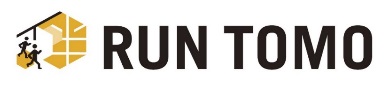 　　　　　　　　　　　　　　　様　　　　￥　　　　　　　　　　　ただし、RUN伴栃木2019 芳賀町エリア参加費として領収いたしました。　　　　　令和元年　　月　　日　　　　　　　　　　　　　　　　　　　　　　　　　　　　　　　　　　　　　RUN伴栃木201９芳賀町エリア実行委員会　　　　　　　　　　　　　　　　　　　実行委員長　　手塚紀幸（取扱担当　　　　　）生年月日昭和　　平成　　　　　　年　　　月　　　日　（　　歳）昭和　　平成　　　　　　年　　　月　　　日　（　　歳）昭和　　平成　　　　　　年　　　月　　　日　（　　歳）昭和　　平成　　　　　　年　　　月　　　日　（　　歳）昭和　　平成　　　　　　年　　　月　　　日　（　　歳）昭和　　平成　　　　　　年　　　月　　　日　（　　歳）昭和　　平成　　　　　　年　　　月　　　日　（　　歳）昭和　　平成　　　　　　年　　　月　　　日　（　　歳）エントリー区分一　般（2,625円）一　般（2,625円）一　般（2,625円）中学生以下（1,575円）中学生以下（1,575円）中学生以下（1,575円）中学生以下（1,575円）中学生以下（1,575円）住所・電話〒〒〒〒〒〒TELTELTシャツサイズ(いずれかに〇)希望サイズ身丈身丈身幅肩幅袖丈摘要Tシャツサイズ(いずれかに〇)S6767474419Tシャツサイズ(いずれかに〇)M7171514720Tシャツサイズ(いずれかに〇)L7676545021Tシャツサイズ(いずれかに〇)O7878575322Tシャツサイズ(いずれかに〇)子どもJM5252373216適応身長130cmTシャツサイズ(いずれかに〇)子どもJL6060433818適応身長150cm参加希望区間(いずれかに〇)①３kmコース　　　　　　 ③１.２kmコース（徒歩も可）②２kmコース（徒歩も可） ④５００mパレードコース①３kmコース　　　　　　 ③１.２kmコース（徒歩も可）②２kmコース（徒歩も可） ④５００mパレードコース①３kmコース　　　　　　 ③１.２kmコース（徒歩も可）②２kmコース（徒歩も可） ④５００mパレードコース①３kmコース　　　　　　 ③１.２kmコース（徒歩も可）②２kmコース（徒歩も可） ④５００mパレードコース①３kmコース　　　　　　 ③１.２kmコース（徒歩も可）②２kmコース（徒歩も可） ④５００mパレードコース①３kmコース　　　　　　 ③１.２kmコース（徒歩も可）②２kmコース（徒歩も可） ④５００mパレードコース①３kmコース　　　　　　 ③１.２kmコース（徒歩も可）②２kmコース（徒歩も可） ④５００mパレードコース①３kmコース　　　　　　 ③１.２kmコース（徒歩も可）②２kmコース（徒歩も可） ④５００mパレードコース